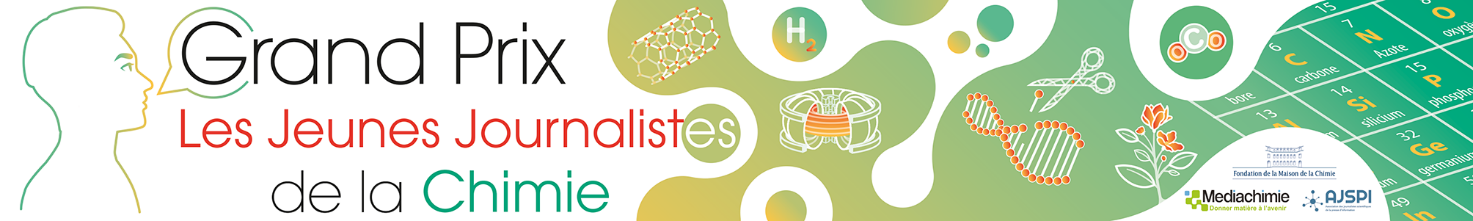 Formulaire à renvoyer complèté à p.bridou-buffet@maisondelachimie.comavant le 1er décembre 2023.FORMULAIRE D'INSCRIPTIONÉcole de JournalismeContacts des deux élèves du binômeQuel sujet ou problématique souhaitez-vous traiter en binôme ?Si vous souhaitez proposer plusieurs sujets, envoyer un formulaire par sujet.À titre d’exemple vous pouvez consulter :Les vidéos des conférences des Colloques « Chimie et… » sur le site de la Fondation de la Maison de la Chimie via https://actions.maisondelachimie.com/colloques/chimie-et/nos-colloques-en-video et sur le site de Mediachimie via https://www.mediachimie.org/content/colloques-chimie-etOu les articles des Conférences issues de ces Colloques disponibles sur le site Mediachimie via
https://www.mediachimie.orgOu les articles des éditions antérieures du Grand Prix les Jeunes journalistes de la Chimie
voir https://www.mediachimie.org/search/site/grand%20prix%20jeunes%20journalistesPourquoi avez-vous choisi ce sujet :Quel serait votre angle d’attaque pour traiter ce sujet :Expliquez, en quelques lignes, ce qui fait la force de votre binôme et ce qui vous a poussé à candidater pour Le Grand Prix les Jeunes Journalistes de la Chimie.Numéro de Dossier (réservé au secrétariat) :Nom ÉcoleAdresseÉlève 1NomPrénomTéléphoneE-mailAdresseÉlève 2NomPrénomTéléphoneE-mailAdresse